 Об утверждении Устава Муниципального казённого учреждения Новолялинского городского округа «Информационно - методический центр»         В соответствии с Гражданским кодексом Российской Федерации,  Федеральным законом Российской Федерации от 06.10.2003 № 131-ФЗ «Об общих принципах организации местного самоуправления в Российской Федерации», Решением Думы Новолялинского городского округа от 23.12.2010 № 329 «Об утверждении Порядка создания, реорганизации, изменения типа и ликвидации муниципальных учреждений Новолялинского городского округа, а также утверждения уставов муниципальных учреждений Новолялинского городского округа и внесения в них изменений», постановлением главы Новолялинского городского округа от 28.12.2017 № 1179 «О создании Муниципального казённого учреждения Новолялинского городского округа «Информационно - методический центр», руководствуясь Положением об Управлении образованием Новолялинского городского округа,ПОСТАНОВЛЯЮ:         1. Утвердить Устав Муниципального казённого учреждения Новолялинского городского округа «Информационно - методический центр» (прилагается).          2. Опубликовать настоящее постановление в «Муниципальном вестнике Новолялинского городского округа», разместить на официальном сайте Новолялинского городского округа www.nlyalyago.ru и на официальном сайте Управления образованием Новолялинского городского округа www.uongo.uсoz.ru.         3.  Контроль исполнения настоящего постановления оставляю за собой.Начальник                                                                                             Л.П. Морозова              УТВЕРЖДЁНпостановлением Управленияобразованием Новолялинскогогородского округаот «10» января 2018 года  № 1УСТАВМуниципального казённого  учрежденияНоволялинского городского округа«Информационно – методический центр» город Новая Ляля 2018 год1. Общие положения         1.1. Муниципальное казённое учреждение Новолялинского городского округа «Информационно-методический центр» создано в соответствии с постановлением главы Новолялинского городского округа от 28.12.2017  № 1179 «О создании Муниципального казённого учреждения Новолялинского городского округа «Информационно-методический центр» путем его учреждения (далее – Учреждение).   1.2. Учреждение является унитарной некоммерческой организацией, созданной Новолялинским городским округом в целях оказания услуг по информационному, методическому обеспечению, централизованному ведению бухгалтерского (бюджетного) учета финансово-хозяйственной деятельности учреждений системы образования Новолялинского городского округа.    1.3. Полное наименование – Муниципальное казённое учреждение Новолялинского городского округа «Информационно-методический центр».   1.4. Сокращённое наименование – МКУ НГО «ИМЦ».   1.5. Организационно-правовая форма – муниципальное учреждение.   1.6. Тип муниципального учреждения – казённое учреждение.   1.7. Место нахождения Учреждения и место нахождения его постоянно действующего исполнительного органа: Российская Федерация, Свердловская область, город Новая Ляля, улица Уральская, 15.   1.8. Учредителем и собственником имущества является муниципальное образование Новолялинский городской округ.   1.9. От имени Новолялинского городского округа функции и полномочия учредителя Учреждения в случае, если иное не установлено муниципальными нормативными правовыми актами органов местного самоуправления Новолялинского городского округа, осуществляет Управление образованием Новолялинского городского округа (далее - Учредитель).   1.10. Место нахождения Учредителя: Российская Федерация, Свердловская область, город Новая Ляля, улица Уральская, 15. 1.11. Учреждение считается созданным как юридическое лицо с момента его государственной регистрации в установленном законом порядке, имеет в оперативном управлении и постоянном (бессрочном) пользовании  обособленное имущество, лицевые счета, открытые в установленном порядке, самостоятельный баланс и смету, печать с полным наименованием Учреждения на русском языке, штампы и бланки со своим наименованием.   1.12. Учреждение вправе от своего имени приобретать и осуществлять имущественные и неимущественные права, нести обязанности.   1.13. Учреждение самостоятельно выступает в суде в качестве истца и ответчика.   1.14. Учреждение не отвечает по обязательствам собственника имущества Учреждения.   1.15. Учреждение отвечает по своим обязательствам находящимися в его распоряжении денежными средствами. При недостаточности денежных средств субсидиарную ответственность по обязательствам Учреждения несет собственник его имущества. 1.16. Учреждение не вправе выступать учредителем (участником) юридических лиц.   1.17. Учреждение размещает на официальном сайте в информационно-телекоммуникационной сети «Интернет» информацию в соответствии с перечнем сведений, установленным федеральным законодательством, и обеспечивает ее обновление.   1.18. Учреждение не имеет филиалов и представительств.   1.19. Учреждение может создавать филиалы и открывать представительства на территории Российской Федерации в соответствии с законодательством Российской Федерации.    1.20.  Учреждение в целях оказания услуг по централизованному ведению бухгалтерского (бюджетного) учета финансово-хозяйственной деятельности учреждений системы образования Новолялинского городского округа имеет структурное подразделение – централизованную бухгалтерию. Структурное подразделение не является юридическим лицом и действует на основании настоящего Устава и Положения о нем, утверждённого приказом директора Учреждения.2. Предмет, цели и виды деятельности Учреждения   2.1. Предметом деятельности Учреждения является деятельность по информационному,  методическому удовлетворению потребностей учреждений системы образования Новолялинского городского округа, централизованному ведению бухгалтерского (бюджетного) учета финансово-хозяйственной деятельности таких учреждений.    2.2. Основными  целями деятельности Учреждения является оказание услуг по информационному, методическому обеспечению, централизованному ведению бухгалтерского (бюджетного) учета финансово-хозяйственной деятельности учреждений системы образования Новолялинского городского округа.    2.3. Основные виды деятельности Учреждения:   2.3.1. Предоставление услуг по информационному, методическому обеспечению деятельности учреждений системы образования Новолялинского городского округа.   2.3.2. Централизованное ведение бухгалтерского (бюджетного) учета финансово-хозяйственной деятельности учреждений системы образования Новолялинского городского округа.  2.4. Вид деятельности Учреждения, не являющийся основным - деятельность по содержанию и эксплуатации имущественного комплекса, в том числе объектов движимого и недвижимого имущества, закрепленных за Учреждением.3. Компетенция Учреждения  3.1. При осуществлении основных видов деятельности и для достижения целей Учреждение:         - прогнозирует, планирует и организует повышение квалификации педагогических и руководящих работников учреждений системы образования Новолялинского городского округа. Координирует эту работу с учреждениями дополнительного профессионального образования;           - координирует работу районных методических объединений, творческих и проблемных групп педагогов, обеспечивая информационное и научно - методическое сопровождение их деятельности;            - организует и координирует работу муниципальных базовых площадок;               - оказывает методическую помощь учреждениям системы образования Новолялинского городского округа по организации проведения аттестации педагогических работников;         - способствует внедрению новых педагогических и информационных технологий в образовательную практику;         - организует и проводит массовые мероприятия (профессиональные конкурсы, творческие встречи и т.п.) с педагогическими работниками учреждений системы образования Новолялинского городского округа;          - организует и проводит массовые интеллектуальные мероприятия с учащимися и воспитанниками учреждений системы образования Новолялинского городского округа;         - обеспечивает информационные и организационно-технологические условия для функционирования региональной и муниципальной системы оценки качества образования на территории Новолялинского городского округа;         - осуществляет на территории Новолялинского городского округа информационное, организационное и технологическое сопровождение процедур по оценке качества образования, в том числе государственной итоговой аттестации;         -  обеспечивает открытость и доступность информации о системе образования, которая включает в себя данные официального статистического учета, касающиеся системы образования, данные мониторинга системы образования и иные данные, получаемые при осуществлении своей компетенции;          - организует мониторинг системы образования Новолялинского городского округа;         - осуществляет информационное, организационно – содержательное и методическое обеспечение мероприятий и акций международного, федерального, областного и муниципального уровня в системе образования;         - ведет учет детей дошкольного возраста в  Новолялинском городском округе, предоставление образовательных услуг детям, не посещающим муниципальные дошкольные организации. Обеспечивает в полной мере потребности родителей в дошкольном образовании через организацию групп кратковременного пребывания;  - осуществляет информирование руководителей учреждений системы образования Новолялинского городского округа о действующем законодательстве и изменениях в нем;  - осуществляет консультирование руководителей и специалистов учреждений системы образования Новолялинского городского округа по юридическим, кадровым и другим вопросам;  - осуществляет полномочия заказчика на поставки товаров, выполнение работ и оказание услуг, связанных с решением вопросов, отнесенных к компетенциям Учреждения;         - осуществляет информирование и консультирование по вопросам комплексной безопасности руководителей и специалистов учреждений системы образования Новолялинского городского округа;         - организует и проводит обучение руководителей и специалистов учреждений системы образования Новолялинского городского округа по охране труда, пожарно-техническому минимуму и транспортной безопасности, в том числе в специализированных учебных центрах;         - организует и проводит проверки готовности учреждения системы образования Новолялинского городского округа к новому учебному году;  - организует и ведет бухгалтерский учет учреждений системы образования Новолялинского городского округа согласно законодательству Российской Федерации в области бухгалтерского учета;    - осуществляет экономический анализ хозяйственно-финансовой деятельности учреждений системы образования Новолялинского городского округа в  целях правильного расходования бюджетных средств в соответствии с целевым назначениям по утвержденным сметам доходов и расходов;                     - осуществляет предварительный и текущий контроль учреждениями системы образования Новолялинского городского округа за ведением хозяйственных операций согласно действующему законодательству Российской Федерации, заключением договоров по утвержденным лимитам бюджетных обязательств, планам финансово-хозяйственной деятельности, бюджетным сметам, своевременным и правильным оформлением первичных учетных документов;  - производит начисление и выплату в установленные сроки заработной платы работникам учреждений системы образования Новолялинского городского округа и перечисляет заработную плату на личные счета работников, открытые в банковских учреждениях в предусмотренном порядке;  - ведет персонифицированный учет работников учреждений системы образования Новолялинского городского округа;  - осуществляет проведение расчетов с организациями и физическими лицами - контрагентами учреждений системы образования Новолялинского городского округа, в том числе расчеты с подрядчиками и поставщиками, заключившими муниципальные контракты;  - обеспечивает достоверный учет основных средств, материальных запасов, денежных средств, участвует в проведении инвентаризации имущества и выполнения обязательств учреждений системы образования Новолялинского городского округа;  - ведет расчеты с подотчетными лицами, осуществляет контроль за денежными авансами, выдаваемыми работникам учреждений системы образования Новолялинского городского округа на хозяйственные и иные нужды, принимает авансовые отчеты с обязательной проверкой правильности их оформления, наличия всех документов, подтверждающих расходование средств по назначению;  - составляет месячную, квартальную и годовую бухгалтерскую (бюджетную) отчетность учреждений системы образования Новолялинского городского округа;  - составляет сводный отчет и другую установленную законодательством отчетность для представления ее в определенные сроки в соответствующие органы и организации;  - проводит работу по внедрению современных технологий автоматизации процесса ведения бухгалтерского учета и отчетности;    - начисляет родительскую плату за присмотр и уход за детьми в учреждениях системы образования Новолялинского городского округа, реализующих образовательную программу дошкольного образования, компенсации части родительской платы, формирование банка данных на получателей компенсации;         - выполняет функции по муниципальному заказу для нужд учреждений системы образования Новолялинского городского округа в части ведения бухгалтерского учета и отчетности;         - организует налоговый учет доходов и расходов, имущества и иных объектов;         - осуществляет контроль за использованием выданных доверенностей и получение имущественно-материальных и других ценностей;          - обеспечивает хранение бухгалтерских документов, регистров учета иных документов в соответствии с правилами организации 
архивного дела;          - осуществляет полномочия получателя бюджетных средств;         - осуществляет  контроль за правильным и экономным расходованием средств в соответствии с целевым назначением по утвержденным сметам доходов и расходов и планом финансово-хозяйственной деятельности по бюджетным средствам и средствам, полученным от приносящей доход деятельности, с учетом внесенных в них в установленном порядке изменений;          - ведет учет  доходов и расходов по средствам, полученным от приносящей доход деятельности учреждений системы образования Новолялинского городского округа;         - осуществляет полномочия получателя бюджетных средств;         - выполняет иные действия, необходимые для правильного ведения бухгалтерского учета и отчетности в учреждениях системы образования Новолялинского городского округа.4. Управление Учреждением   4.1. Управление Учреждением осуществляется в соответствии с федеральными законами, иными нормативными правовыми актами и настоящим Уставом на основе сочетания принципов единоначалия и коллегиальности.   4.2. К компетенции Учредителя относятся:   –	утверждение Устава Учреждения, а также вносимых в него изменений;   –	назначение директора Учреждения и прекращение его полномочий, а также заключение и прекращение трудового договора с ним;   –	формирование и утверждение бюджетной сметы;   –	осуществление контроля за деятельностью Учреждения в соответствии с законодательством Российской Федерации;   –	определение порядка составления и утверждения отчета о результатах деятельности Учреждения и об использовании закрепленного за ним муниципального имущества;   –	контроль финансово-хозяйственной деятельности Учреждения;   –	согласование штатного расписания Учреждения;   –	осуществление иных полномочий, установленных действующим законодательством.    4.3. Единоличным исполнительным органом Учреждения является директор, который осуществляет текущее руководство деятельностью Учреждения.   Директор Учреждения назначается по согласованию с главой Новолялинского городского округа и освобождается от занимаемой должности Учредителем в соответствии с трудовым законодательством Российской Федерации на основании трудового договора, распоряжением начальника Управления образованием Новолялинского городского округа.   4.4. Директор осуществляет руководство деятельностью Учреждения в соответствии с законодательством Российской Федерации.   4.5. Директор Учреждения без доверенности действует от имени Учреждения, в том числе:   –	заключает гражданско-правовые и трудовые договоры от имени Учреждения, разрабатывает и утверждает штатное расписание Учреждения, утверждает должностные инструкции работников и положение об органе управления Учреждением;   –	утверждает локальные нормативные акты, регламентирующие деятельность Учреждения по вопросам, отнесенным к его компетенции настоящим Уставом;   –	обеспечивает открытие лицевых счетов в финансовых органах Новолялинского городского округа;   –	обеспечивает своевременную уплату налогов и сборов в порядке и размерах, определяемых налоговым законодательством Российской Федерации, представляет в установленном порядке статистические, бухгалтерские и иные отчеты;   –	выдает доверенности на право представительства от имени Учреждения, в том числе доверенности с правом передоверия;   –	издает приказы, дает поручения и указания, обязательные для исполнения всеми работниками Учреждения.   –	обеспечивает соблюдение законности в деятельности Учреждения;   –	организует работу по исполнению решений коллегиального органа управления Учреждения;   –	устанавливает заработную плату работников Учреждения, в т. ч. оклады, надбавки и доплаты к окладам, компенсационные и стимулирующие выплаты в соответствии с Положением об оплате труда работников Учреждения, законами и иными нормативными правовыми актами;   –	организует делопроизводство;   –	устанавливает порядок защиты персональных данных и обеспечивает его соблюдение;   –	проводит занятия, совещания, инструктажи и пр. со всеми работниками Учреждения по вопросам деятельности Учреждения;   –	распределяет обязанности между работниками Учреждения;   –	привлекает к дисциплинарной и иной ответственности работников Учреждения;   –	применяет меры поощрения к работникам Учреждения в соответствии с трудовым законодательством, а также в установленном порядке представляет работников к поощрениям и награждению.  4.6. Директор Учреждения обязан:   –	обеспечивать своевременную выплату заработной платы работникам Учреждения, принимать меры по повышению размера заработной платы работникам;   –	обеспечивать безопасные условия труда работникам Учреждения;   –	обеспечивать составление и утверждение отчета о результатах деятельности Учреждения и об использовании закрепленного за ним на праве оперативного управления имущества;   –	обеспечивать целевое использование бюджетных средств, предоставляемых Учреждению из бюджета Новолялинского городского округа, и соблюдение Учреждением финансовой дисциплины;   –	обеспечивать сохранность, рациональное и эффективное использование имущества, закрепленного на праве оперативного управления за Учреждением;   –	обеспечивать соблюдение Правил внутреннего трудового распорядка и трудовой дисциплины работниками Учреждения;   –	создавать режим соблюдения норм и правил техники безопасности, пожарной безопасности, санитарно-эпидемиологических правил и нормативов, обеспечивающих охрану жизни и здоровья работников Учреждения;   –	обеспечивать исполнение правовых актов, предписаний государственных органов, государственных и муниципальных контрольных и надзорных органов;   –	выполнять иные обязанности, установленные федеральными законами, нормативными правовыми актами Свердловской области, нормативными правовыми актами органов местного самоуправления Новолялинского городского округа, а также Уставом Учреждения и решениями Учредителя, принятыми в рамках его компетенции.  4.7. Директор Учреждения несет ответственность за нарушение (несоблюдение) законодательства Российской Федерации и Устава, невыполнение (ненадлежащее выполнение) своих должностных обязанностей, полную материальную ответственность за прямой действительный ущерб, причиненный Учреждению.         4.8. В Учреждении формируется коллегиальный орган управления, к которому относится общее собрание работников Учреждения.  4.9. Для решения важнейших вопросов деятельности Учреждения созывается общее собрание работников Учреждения (далее – Общее собрание).    4.9.1. Общее собрание действует бессрочно и включает в себя всех работников Учреждения на дату проведения собрания.          4.9.2. Общее собрание работников проводится по мере созыва, но не реже двух раз в год. Решение о созыве общего собрания работников вправе принять:          – директор Учреждения;          – инициативная группа работников, состоящая не менее чем из 30 процентов работников.          К решению должен быть приложен перечень вопросов к рассмотрению общим собранием.    4.9.3. В компетенцию Общего собрания входит принятие решений по следующим вопросам:   –	внесение предложений об изменении и дополнении Устава Учреждения;   –	утверждение Правил внутреннего трудового распорядка Учреждения, Положения об оплате труда работников и иных локальных нормативных актов в рамках своей компетенции;   –	принятие решения о необходимости заключения коллективного договора;   –	избрание представителей работников в комиссию по трудовым спорам;   –	поручение представления интересов работников профсоюзной организации либо иному представителю;   –	утверждение требований в ходе коллективного трудового спора, выдвинутых работниками Учреждения или их представителями;   –	ходатайство о награждении работников Учреждения; - рассмотрение вопросов развития материально-технической оснащенности Учреждения;   –	 заслушивание отчета директора Учреждения о проделанной работе.         4.9.4. Общее собрание считается состоявшимся, если на нем присутствовало более половины работников Учреждения.         4.9.5. Для проведения заседания Общего собрания избираются председатель и секретарь простым большинством голосов путем открытого голосования. Председатель открывает и закрывает заседание Общего собрания, предоставляет слово его участникам, выносит на голосование вопросы повестки заседания, подписывает протокол заседания Общего собрания. Секретарь ведет протокол заседания, а также передает оформленные протоколы на хранение в соответствии с установленными в Учреждении правилами организации делопроизводства.          Решения Общего собрания принимаются простым большинством голосов и оформляются протоколом. Решения являются обязательными, исполнение решений организуется директором Учреждения. Директор отчитывается на очередном Общем собрании работников об исполнении и (или) о ходе исполнения решений предыдущего Общего собрания.    4.9.6. Решения о внесении предложений об изменении и дополнении Устава Учреждения, утверждения правил внутреннего трудового распорядка Учреждения принимаются большинством голосов в две трети.         4.9.7. Протокол заседания Общего собрания составляется не позднее 5 (пяти) рабочих дней после завершения заседания в двух экземплярах, подписываемых его председателем и секретарем. Протокол составляется в соответствии с общими требованиями делопроизводства, установленными в Учреждении, с указанием следующих сведений:     – количество работников, принявших участие в заседании, отметка о соблюдении кворума;          – решение Общего собрания;          – количество голосов «за», «против» и «воздержался» по каждому вопросу, поставленному на голосование.          4.9.8. Протокол заседания Общего собрания подписывается председателем и секретарем.          4.9.9. Оригиналы протоколов хранятся в архиве Учреждения.5. Имущество и финансовое обеспечение деятельности Учреждения         5.1. Источниками формирования имущества и финансовых средств Учреждения являются:         –	средства бюджета Новолялинского городского округа на основании бюджетной сметы;         –	имущество, закрепленное за Учреждением на праве оперативного управления, предоставленного на праве постоянного (бессрочного) пользования;         –	другие источники, не запрещенные законодательством РФ.         5.2. Имущество Учреждения закрепляется за ним на праве оперативного управления в соответствии с Гражданским кодексом Российской Федерации.          Земельный участок, необходимый для выполнения Учреждением своих уставных целей, принадлежит ему на праве постоянного (бессрочного) пользования.         5.3. Учреждение владеет, пользуется этим имуществом в пределах, установленных законом, в соответствии с целями своей деятельности, назначением этого имущества.          5.4. Учреждение не вправе отчуждать либо иным способом распоряжаться имуществом без согласия собственника имущества.         5.5. Всё имущество Учреждения находится в собственности Новолялинского городского округа, отражается на самостоятельном балансе Учреждения и используется для достижения целей, определенных настоящим Уставом.         5.6. Учреждение обязано представлять имущество к учету в реестре муниципальной собственности в установленном действующим законодательством Российской Федерации порядке.          5.7.  Финансовое обеспечение деятельности Учреждения осуществляется за счет средств бюджета Новолялинского городского округа и на основании бюджетной сметы.          5.8. Учреждение осуществляет операции с бюджетными средствами через лицевые счета, открытые ему в соответствии с Бюджетным кодексом Российской Федерации.          5.9. Учреждение не вправе размещать денежные средства на депозитах в кредитных организациях, а также совершать сделки с ценными бумагами, если иное не предусмотрено федеральными законами. Субсидии и бюджетные кредиты Учреждению не предоставляются.         5.10. Учреждение обеспечивает исполнение денежных обязательств, указанных в исполнительном документе, в соответствии с Бюджетным кодексом Российской Федерации.         5.11. Учреждение не имеет права предоставлять и получать кредиты (займы), приобретать ценные бумаги. 6. Учет и отчетность   6.1. Учреждение обязано вести бухгалтерский учет, представлять бухгалтерскую отчетность Учредителю, бюджетную и статистическую отчетность в порядке, установленном законодательством Российской Федерации.   6.2. Учреждение представляет информацию о своей деятельности в органы государственной статистики, налоговые органы, иные органы и лицам в соответствии с законодательством Российской Федерации и Уставом.   6.3. Ежегодно Учреждение опубликовывает отчет о своей деятельности и об использовании закрепленного за ним имущества в порядке, установленном Учредителем.7. Изменение типа, реорганизация и ликвидация Учреждения   7.1. Изменение типа Учреждения осуществляется в порядке, установленном муниципальным нормативным правовым актом органа местного самоуправления Новолялинского городского округа.   7.2. Изменение типа Учреждения не является его реорганизацией. При изменении типа Учреждения в его устав вносятся соответствующие изменения.   7.3. Учреждение при изменении типа вправе осуществлять предусмотренные его уставом виды деятельности.   7.4. Учреждение может быть реорганизовано в порядке, установленном законодательством Российской Федерации.   7.5. Реорганизация Учреждения может быть осуществлена в форме слияния, присоединения, разделения, выделения и преобразования.   7.6. Принятие решения о реорганизации осуществляются в порядке, установленном органом местного самоуправления Новолялинского городского округа.   7.7. Реорганизация влечет за собой переход прав и обязанностей Учреждения к его правопреемнику в соответствии с законодательством Российской Федерации.   7.8. Учреждение может быть ликвидировано на основании и в порядке, предусмотренном действующим законодательством. 7.9. Решение о ликвидации Учреждения принимается Учредителем.   7.10. Имущество Учреждения, оставшееся после удовлетворения требований кредиторов, а также имущество, на которое в соответствии с федеральными законами не может быть обращено взыскание по обязательствам Учреждения, передается ликвидационной комиссией в казну Новолялинского городского округа для дальнейшего использования.8. Внесение изменений в Устав    8.1. Внесение изменений в настоящий Устав либо утверждение его в новой редакции осуществляется в порядке, установленном муниципальным нормативным правовым актом органа местного самоуправления Новолялинского городского округа, Устав разрабатывается Учреждением, предоставляется на утверждение Учредителю и подлежат регистрации в государственных органах регистрации юридических лиц.            8.2. Изменения в Устав вступают в силу после их государственной регистрации в порядке, установленном законодательством Российской Федерации.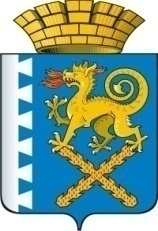 Управление образованием Новолялинского городского округаПОСТАНОВЛЕНИЕот  10.01.2018 года                                                                                                                      № 1                              г. Новая Ляля